SHOWCASE APPLICATION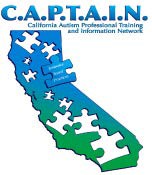 Pecha Kucha FormatCAPTAIN 2018/2019 SOUTH SUMMITSubmit application by:  November 5, 2018 Submit to:  Michelle Dean: michelle.dean@csuci.edu We invite you to showcase your program. This year the theme is Scaling Up Successes. We’d love to hear about any of the following points.Are you scaling up a successful evidence based practice? Examples of scaling up include:Using with one individual and expanding to other individuals?Are you expanding from one environment or setting to multiple environments or settings?Are you implementing a “training the trainer” module? Demonstrate how you are growing capacity with stakeholder groups.How are you growing, replicating, and/or expanding your work?How are you building capacity within your region?PRESENTER:      Position:      SELPA/District/Agency:      Email:      Phone:      CAPTAIN Cadre:       CO-PRESENTER:      Position:      SELPA/District/Agency:      Email:      Phone:      CAPTAIN Cadre:       PRESENTATION TITLE:      AREA(S) ADDRESSED (CHECK ALL THAT APPLY.): EBPs Coaching Interagency CollaborationTELL US A LITTLE BIT ABOUT YOUR PRESENTATION: (100 WORDS MAXIMUM):Pecha Kucha Tips Your final presentation must include 20 images. Successful Pecha Kucha presentations usually have images that complement what the speaker is saying and not a bunch of bullets and text on the slide (you have been provided a CAPTAIN Pecha Kucha PowerPoint template). Each image/slide will be displayed for exactly 20 seconds. The images automatically progress during the presentation (this is a feature of the PowerPoint template you were provided). Speakers have no control over the advancement of the slides.Pecha Kucha talks are short.  You don’t have a lot of time to cover a lot of topics.  Pick a topic that is narrow enough to be addressed during your allotted time, but broad enough that you can really dig into it.ResourcesRichard Edwards Blog on Pecha Kucha (a must read):https://remixhumanities.wordpress.com/2010/11/03/pecha-kucha-in-the-classroom-tips-and-strategies-for-better-presentations/You Tube tutorial on how to create a Pecha Kucha presentation using PowerPoint:https://www.youtube.com/watch?v=l9zxNTpNMLoCreating an Ignite presentation. This article was written by presentation expert Olivia Mitchell about creating an Ignite presentation, however, the guidelines apply just as easily to Pecha Kucha. This is a terrific, visual article, very helpful for careful planning of your presentation.http://www.speakingaboutpresenting.com/content/fast-ignite-presentation/ Application due: November, 5 2018Submit to:  Michelle Dean: michelle.dean@csuci.edu 